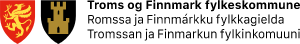 Pedagogisk rapportPersonaliaBeskrivelser og vurderinger av elevens faglige nivåMål for fagetBeskrivelser av elevens sosiale fungeringGjennomførte tilretteleggingstiltak, faglig og sosialt(undervisningsmetoder, muntlige/skriftlige aktiviteter, organisatorisk differensiering, nivådifferensiering, veiledning, oppfølging, undervisningshjelpemidler etc.)ElevsamtalerUtfylt avElevens navn:Fødselsdato:Skole:Utdanningsprogram:Klasse:Fag:Kontaktlærer:Hva mestrer eleven (fag, temaer, emner, oppgaver etc.):Hvilke faglige utfordringer har eleven utfordringene ut fra kompetansemål i faget/fagene? Resultat fra eventuelle kartleggingsprøver?:Beskriv elevens arbeidsinnsats og interesse for faget/fagene:Er det realistisk at eleven får opplæring i alle kompetansemål?    ☐Ja  ☐ NeiKommentarer:Fravær (dager/timer):Beskriv elevens evne til å til å etablere og utvikle kontakt med medelever og lærere:Beskriv elevens evne til å til å etablere og utvikle kontakt med medelever og lærere:Beskriv elevens styrker og utfordringer:Beskriv elevens styrker og utfordringer:Hvilke tilretteleggingstiltak er iverksatt innen ordinær opplæring?  Tilretteleggingstiltakenes varighet:  Tilretteleggingstiltakenes effekt:Dato for siste underveisvurdering: Klikk for å skrive inn en dato.Har du jevnlige samtaler med eleven?☐Ja  ☐ Nei Hva sier eleven om egne faglige og sosiale utfordringer på skolen?Er det noe eleven selv foreslår som du kan bruke for å tilpasse opplæringen til ham/henne?Navn / stilling:Dato:Klikk for å skrive inn en dato.Underskrift (lærer og avd.leder)Underskrift (lærer og avd.leder)